A° 2023	N° 55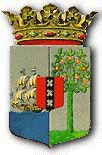 PUBLICATIEBLADMINISTERIËLE REGELING MET ALGEMENE WERKING, van de 7de juni 2023 ter uitvoering van artikel 4, zesde lid, van de Landsverordening normering topinkomens Curaçao  (Regeling nieuwe bedragen normering topinkomens)____________De Minister van Financiën in overeenstemming met de Minister van Algemene Zaken,Overwegende:dat vanwege de totstandkoming van het Landsbesluit van de 28ste december 2022, no. 22/2377, houdende vervallenverklaring van artikel 54 van de Landsverordening geldelijke voorzieningen ministers het noodzakelijk is om de  bedragen, genoemd in de artikelen 1, onderdeel i, 4, eerste lid, en 5, eerste lid, van de Landsverordening normering topinkomens Curaçao, bij ministeriële regeling met algemene werking opnieuw vast te stellen;Gelet op artikel 4, zesde lid, van de Landsverordening normering topinkomens Curaçao;Heeft besloten:Artikel 1De beloning betaalbaar op termijn, genoemd in artikel 1, eerste lid, onderdeel i, van de Landsverordening normering topinkomens Curaçao, bedraagt: NAf 30.000,-.Artikel 2De bezoldiging van een topfunctionaris, genoemd in artikel 4, eerste lid, van de Landsverordening normering topinkomens Curaçao, bedraagt per kalenderjaar ten hoogste NAf 386.000,- bij een grote vennootschap, respectievelijk NAf 297.000,- bij een niet-grote vennootschap.Artikel 3De uitkeringen wegens beëindiging van het dienstverband, genoemd in artikel 5, eerste lid, van de Landsverordening normering topinkomens Curaçao, bedraagt ten hoogste NAf 129.000,-  bij een grote vennootschap, respectievelijk NAf 100.000,- bij een niet-grote vennootschap. Artikel 4Deze regeling treedt in werking met ingang van 30 juni 2023.Artikel 5Deze regeling wordt aangehaald als: Regeling nieuwe bedragen normering topinkomens.De Minister van Financiën,J.F.A. SILVANIADe Minister van Algemene Zaken, G.S. PISASUitgegeven de 9de juni 2023De Minister van Algemene Zaken, G.S. PISASToelichting behorende bij de Regeling nieuwe bedragen normering topinkomens§ 1. AlgemeenIn artikel 4, zesde lid, van de Landsverordening normering topinkomens Curaçao, wordt voorgeschreven dat bij ministeriële regeling met algemene werking de  bedragen, genoemd in de artikelen 1, onderdeel i, 4, eerste lid, en 5, eerste lid, van de Landsverordening normering topinkomens Curaçao, vanwege onder meer de totstandkoming van een landsbesluit als bedoeld in artikel 55, eerste lid, van de Landsverordening geldelijke voorzieningen ministers, opnieuw worden vastgesteld. Het Landsbesluit van de 28ste december 2022, no. 22/2377, houdende vervallenverklaring van artikel 54 van de Landsverordening geldelijke voorzieningen ministers, is een landsbesluit als bedoeld in artikel 55, eerste lid, van de Landsverordening geldelijke voorzieningen ministers. In dat landsbesluit is bepaald dat artikel 54 van de Landsverordening geldelijke voorzieningen ministers met ingang van 30 juni 2023 vervalt. Met het vervallen van genoemd artikel komt de inkorting van 25% op basis van de solidariteitsprincipe op de bezoldiging van de ministers met ingang van 30 juni 2023 te vervallen.Met deze ministeriële regeling met algemene werking wordt uitvoering gegeven aan de delegatiebepaling in de Landsverordening normering topinkomens Curaçao waarin is bepaald dat bij ministeriële regeling met algemene werking de volgende bedragen opnieuw worden vastgesteld: a. de beloning betaalbaar op termijn genoemd in artikel 1, onderdeel i, van de Landsverordening normering topinkomens Curaçao;b. de maximale bezoldiging van de topfunctionaris, genoemd in artikel 4, eerste lid, van de Landsverordening normering topinkomens Curaçao, en c. de maximale uitkering wegens beëindiging van het dienstverband, genoemd in artikel 5, eerste lid, van de Landsverordening normering topinkomens Curaçao.§ 2. Financiële paragraafDe aanpassing van de bedragen, zoals bepaald in deze regeling heeft geen directe gevolgen voor de Landsbegroting; eventuele risico’s van een verhoging van de bedragen voor de landsbegroting moeten tot een minimum beperkt worden. Voor een eventuele toename in de beloning van een topfunctionaris van bijvoorbeeld een overheidsgelieerde entiteit die voor meer dan 50% door het Land wordt gesubsidieerd, zal eerst in de financiële dekking voorzien moeten worden. § 3. Artikelsgewijze toelichting	Artikel 1Het bedrag van de beloning betaalbaar op termijn, genoemd in artikel 1, onderdeel i, van de Landsverordening normering topinkomens Curaçao, wordt niet opnieuw vastgesteld, met andere worden dit bedrag blijft ongewijzigd en bedraagt NAf 30.000,-. Artikel 2De nieuwe bedragen voor de maximale bezoldiging van een topfunctionaris is als volgt vastgesteld: Artikel 3Het bedrag dat de uitkeringen wegens beëindiging van het dienstverband ten hoogste kan zijn, is afgeleid van de nieuwe maximale bezoldiging, namelijk 1/3 deel daarvan.						             De Minister van Financiën,J.F.A. SILVANIADe Minister van Algemene Zaken, G.S. PISASComponentBedrag in NAfSalaris conform schaal 18 trede 9     14.563,0025% toelage 3.640,75Totaal18.203,75Representatiekosten            2.750,00Vakantietoelage 6%               1.257,23Totaal22.210,98Lumpsum pensioenpremie p/m (NAf 30.000,00/12)         2.500,00Totaal incl. pensioenpremie24.710,98Maximum niet-grote bedrijven (12 x 24.710,98  x 100%) (naar boven afgerond)297.000,00Maximum grote bedrijven (12 x 24.710,98 x 130%) (naar boven afgerond)386.000,00